Publicado en Nacional el 07/12/2022 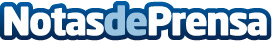 Cómo instalar celosía de perfiles decoratvios en composite, según NeotureLos perfiles decorativos en madera composite para jardines son un innovador compuesto para exterior que no necesita mantenimientoDatos de contacto:Alberto677326825Nota de prensa publicada en: https://www.notasdeprensa.es/como-instalar-celosia-de-perfiles-decoratvios Categorias: Bricolaje Interiorismo Jardín/Terraza Servicios Técnicos Hogar http://www.notasdeprensa.es